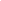 NOME COMPLETO 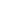 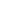 Nº USP					ANO DE INGRESSO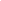 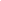 TEL						CEL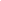 E-MAILTÍTULO DO TRABALHO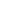 PALAVRAS CHAVES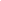 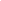 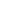 PROPOSTA INICIAL DE TFG / 250 palavras ( apague o texto a seguir e insira o seu) / descrição do tema e objeto / justificativa / principais referências.Numa folha A4 faça um desenho de tradução da sua proposta. Entregue com a ficha.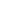 MATRÍCULA EM OUTRAS DISCIPLINAS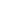 ASSINATURA DO ALUNO ____________________________________________________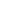 NOME DO ORIENTADORASSINATURA DO ORIENTADOR______________________________________________